  Приложение 2  к приказу  Министра образования и науки      Республики Казахстан  от «13» апреля 2015 года  № 198Стандарт государственной услуги«Установление опеки или попечительства над ребенком-сиротой      (детьми-сиротами) и ребенком (детьми), оставшимся без попечения родителей»Общие положения	1. Государственная услуга «Установление опеки или попечительства над ребенком-сиротой (детьми-сиротами) и ребенком (детьми), оставшимся без попечения родителей» (далее – государственная услуга). 2. Стандарт государственной услуги разработан Министерством образования и науки Республики Казахстан (далее – Министерство).3. Государственная услуга оказывается местными исполнительными органами городов Астаны и Алматы, районов и городов областного значения (далее – услугодатель).Прием заявления и выдача результата оказания государственной услуги осуществляются через:1) канцелярию услугодателя:2) республиканское государственное предприятие на праве хозяйственного ведения «Центр обслуживания населения» Комитета связи, информатизации и информации Министерства по инвестициям и развитию Республики Казахстан (далее – ЦОН);3) веб-портал «электронного правительства» www.egov.kz (далее – портал).2. Порядок оказания государственной услуги4. Сроки оказания государственной услуги:1) с момента сдачи документов услугодателю, в ЦОН, а также при обращении на портал – тридцать календарных дней.При обращении в ЦОН день приема не входит в срок оказания государственной услуги. 2) максимально допустимое время ожидания для сдачи документов у услугодателя или ЦОН – 15 минут;3) максимально допустимое время обслуживания у услугодателя –                     30 минут, в ЦОН – 20 минут.5. Форма оказания государственной услуги – электронная (частично автоматизированная) и (или) бумажная.6. Результат оказания государственной услуги – постановление акимата города Астаны, района и города областного значения об установлении опеки или попечительства по форме согласно приложению 1 к настоящему стандарту государственной услуги либо мотивированный ответ об отказе в оказании государственной услуги, по основаниям предусмотренных пунктом 10 настоящего стандарта государственных услуг.Форма предоставления результата оказания государственной услуги – электронная и (или) бумажная.В случае обращения услугополучателя за результатом оказания государственной услуги на бумажном носителе результат оказания государственной услуги оформляется в электронной форме, распечатывается, заверяется печатью и подписью уполномоченного лица услугодателя.На портале результат оказания государственной услуги направляется и хранится в «личном кабинете» услугополучателя в форме электронного документа, подписанного электронной цифровой подписью (далее – ЭЦП) уполномоченного лица услугодателя.7. Государственная услуга оказывается физическим лицам                               (далее – услугополучатель) бесплатно.8. График работы:1) услугодателя: с понедельника по пятницу включительно, с 9.00 до 18.30 часов, с перерывом на обед с 13.00 часов до 14.30 часов, кроме выходных и праздничных дней, согласно трудовому законодательству Республики Казахстан.Прием заявления и выдача результата оказания государственной услуги осуществляется с 9.00 часов до 17.30 часов с перерывом на обед с 13.00 часов до 14.30 часов. Государственная услуга оказывается в порядке очереди, без предварительной записи и ускоренного обслуживания.2) ЦОН: с понедельника по субботу включительно в соответствии с установленным графиком работы с 9.00 до 20.00 часов без перерыва на обед, за исключением выходных и праздничных дней, согласно трудовому законодательству. Прием осуществляется в порядке «электронной» очереди, по месту регистрации услугополучателя, без ускоренного обслуживания, возможно «бронирование» электронной очереди посредством портала.3) портала: круглосуточно, за исключением технических перерывов в связи с проведением ремонтных работ (при обращении услугополучателя после окончания рабочего времени, в выходные и праздничные дни согласно трудовому законодательству Республики Казахстан, прием заявления и выдача результата оказания государственной услуги осуществляется следующим рабочим днем).9. Перечень документов, необходимых для оказания государственной услуги при обращении услугополучателя: к услугодателю и ЦОН:1) заявление по форме согласно приложению 2 к настоящему стандарту государственной услуги;2) документ, удостоверяющий личность услугополучателя (требуется для идентификации личности);3) нотариально заверенное согласие супруга(-и), в случае если состоит в браке;4) справки о состоянии здоровья услугополучателя и супруга(-и), если состоит в браке, подтверждающей отсутствие заболеваний в соответствии с подпунктом 6) части 1 статьи 91 Кодекса, а также справки об отсутствии сведений о состоянии на учете в наркологическом и психиатрическом диспансерах по форме, утвержденной приказом исполняющего обязанности Министра здравоохранения Республики Казахстан «Об утверждении форм первичной медицинской документации организаций здравоохранения» от           23 ноября 2010 года № 907 (далее – приказ № 907) (зарегистрированный в Реестре государственной регистрации нормативных правовых актов за              № 6697);5) характеристика с места работы;6) копия свидетельства о заключении брака, если состоит в браке, в случае заключения брака до 2008 года либо за пределами Республики Казахстан (оригинал требуется для идентификации);7) нотариально заверенное заявление услугополучателя, в случае если не состоит в браке;8) копия свидетельства о рождении ребенка (детей), в случае рождения ребенка до 13 августа 2007 года либо за пределами Республики Казахстан (требуется для идентификации);	9) копия документов, подтверждающих факт отсутствия попечения над ребенком единственного или обоих родителей (свидетельство о смерти, решение суда о лишении родителей родительских прав, ограничении их в родительских правах, признании родителей безвестно отсутствующими, недееспособными (ограниченно дееспособными), объявлении их умершими, приговор суда об отбывании родителями наказания в местах лишения свободы, документы, подтверждающие розыск родителей, отобрание ребенка (детей) у родителей, нахождение родителей на длительном лечении в организациях здравоохранения, акт о подкидывании ребенка (детей), заявление об отказе от ребенка (детей));10) справка о братьях и сестрах ребенка (детей) и их местонахождении по форме согласно приложению 3 к настоящему стандарту государственной услуги выданная органом осуществляющий функции по опеке и попечительству;11) справка с места учебы ребенка (детей).Предоставление свидетельства о рождении ребенка (детей), справки с места учебы ребенка (детей), документов, подтверждающих факт отсутствия попечения над ребенком единственного или обоих родителей (свидетельство о смерти, решение суда о лишении родителей родительских прав, ограничении их в родительских правах, признании родителей безвестно отсутствующими, недееспособными (ограниченно дееспособными), объявлении их умершими, приговор суда об отбывании родителями наказания в местах лишения свободы, документы, подтверждающие розыск родителей, отобрание ребенка (детей) у родителей, нахождение родителей на длительном лечении в организациях здравоохранения, акт о подкидывании ребенка (детей), заявление об отказе от ребенка (детей)) не требуются, в случае проживания ребенка (детей) в организациях для детей-сирот и детей, оставшихся без попечения родителей. на портал: 1) запрос в форме электронного документа, удостоверенный ЭЦП услугополучателя;2) электронная копия нотариально заверенного согласия супруга(-и), если состоит в браке;3) электронные копии справок о состоянии здоровья услугополучателя и супруга(-и), если состоит в браке, подтверждающей отсутствие заболеваний в соответствии с подпунктом 6) части 1 статьи 91 Кодекса, а также справки об отсутствии сведений о состоянии на учете в наркологическом и психиатрическом диспансерах по форме, в соответствии с приказом                              № 907;4) электронная копия характеристики с места работы;5) электронная копия свидетельства о заключении брака, если состоит в браке, в случае заключения брака до 2008 года либо за пределами Республики Казахстан;6) электронная копия нотариально заверенного заявления услугополучателя в случае если не состоит в браке;7) электронная копия свидетельства о рождении ребенка (детей),                      в случае рождения ребенка до 13 августа 2007 года либо за пределами Республики Казахстан;	8) электронная копия документов, подтверждающих факт отсутствия попечения над ребенком единственного или обоих родителей (свидетельство о смерти, решение суда о лишении родителей родительских прав, ограничении их в родительских правах, признании родителей безвестно отсутствующими, недееспособными (ограниченно дееспособными), объявлении их умершими, приговор суда об отбывании родителями наказания в местах лишения свободы, документы, подтверждающие розыск родителей, отобрание ребенка (детей) у родителей, нахождение родителей на длительном лечении в организациях здравоохранения, акт об подкидывании ребенка (детей), заявление об отказе от ребенка (детей));9) электронная копия справки о братьях и сестрах ребенка (детей) и их местонахождении, выданная органом осуществляющий функции по опеке и попечительству;10) электронная копия справки с места учебы ребенка (детей).На портале прием электронного запроса осуществляется в «личном кабинете» услугополучателя.Прикрепление электронных копий свидетельства о рождении ребенка (в случае рождения ребенка до 13 августа 2007 года), документов, подтверждающих факт отсутствия попечения над ребенком единственного или обоих родителей (свидетельство о смерти, решение суда о лишении родителей родительских прав, ограничении их в родительских правах, признании родителей безвестно отсутствующими, недееспособными (ограниченно дееспособными), объявлении их умершими, приговор суда об отбывании родителями наказания в местах лишения свободы, документы, подтверждающие розыск родителей, отобрание ребенка (детей) у родителей, нахождение родителей на длительном лечении в организациях здравоохранения, акт о подкидывании ребенка (детей), заявление об отказе от ребенка (детей)) не требуется в случае проживания ребенка в организациях для детей-сирот и детей, оставшихся без попечения родителей. Сведения о документах, удостоверяющих личность, свидетельстве о рождении ребенка (в случае рождения ребенка после 13 августа 2007 года), свидетельстве о заключении брака (в случае заключения брака до 2008 года), подтверждающих право собственности на жилище или право пользования жилищем, справки о наличии либо отсутствии сведений по учетам Комитета по правовой статистике и специальным учетам Генеральной прокуратуры Республики Казахстан о совершении лицом преступления, а также супруга(-и), ЦОН и услугодатель получает из соответствующих государственных информационных систем через шлюз «электронного правительства».Услугополучатель дает согласие ЦОН или услугодателю на использование сведений, составляющих охраняемую законом тайну, содержащихся в информационных системах, при оказании государственных услуг, если иное не предусмотрено законами Республики Казахстан.	При приеме документов через услугодателя или ЦОН услугополучателю выдается расписка о приеме соответствующих документов с указанием:	номера и даты приема запроса;	вида запрашиваемой государственной услуги;	количества и название приложенных документов;	даты (времени) и места выдачи документов;	фамилии, имени, отчество (при его наличии) работника ЦОН, услугодателя принявшего заявление на оформление документов;	фамилии, имени, отчество (при его наличии) услугополучателя и его контактные телефоны.В ЦОН выдача готовых документов осуществляется на основании расписки о приеме документов при предъявлении удостоверения личности (либо его представителя по нотариально заверенной доверенности). ЦОН обеспечивает хранение результата в течение одного месяца, после чего передает их услугодателю для дальнейшего хранения. При обращении услугополучателя по истечении одного месяца по запросу ЦОН услугодатель в течение одного рабочего дня направляет готовые документы в ЦОН для выдачи услугополучателю.В случае обращения через портал услугополучателю в «личный кабинет» направляется статус о принятии запроса на государственную услугу, а также уведомление с указанием даты и времени получения результата государственной услуги.Акт жилищно-бытовых условий лица, претендующего на воспитание ребенка, готовится после предоставления вышеназванных документов. 10. Основанием для отказа в оказании государственной услуги являются:1) услугополучатель является несовершеннолетним лицом;2) лица, признанные судом недееспособными или ограниченно дееспособными;3) лица, лишенные судом родительских прав или ограниченных судом в родительских правах;4) отстраненные от обязанностей опекуна или попечителя за ненадлежащее исполнение возложенных на него законом Республики Казахстан обязанностей;5) бывшие усыновителей, если усыновление отменено судом по их вине;6) лица, которые по состоянию здоровья не могут осуществлять обязанности опекуна или попечителя.	В случае предоставления услугополучателем неполного пакета документов согласно пункту 9 настоящего стандарта государственной услуги работник ЦОН отказывает в приеме заявления и выдает расписку об отказе в приеме документов по форме согласно приложению 4 к настоящему стандарту государственной услуги.3. Порядок обжалования решений, действий (бездействия) услугодателя и (или) его должностных лиц, центров обслуживания населения и (или) их работников по вопросам оказания государственных услуг11. Обжалование решений, действий (бездействия) услугодателя и (или) его должностных лиц по вопросам оказания государственных услуг: жалоба подается на имя руководителя услугодателя по адресам, указанным в пункте 14 настоящего стандарта государственной услуги.Жалоба подается в письменной форме по почте либо нарочно через канцелярию услугодателя. В жалобе физического лица указывается его фамилия, имя, отчество (при его наличии), почтовый адрес, контактный телефон.Подтверждением принятия жалобы является ее регистрация (штамп, входящий номер и дата) в канцелярии услугодателя с указанием фамилии и инициалов лица, принявшего жалобу, срока и места получения ответа на поданную жалобу. Подтверждением принятия жалобы в ЦОН, поступившей как нарочно, так и почтой, является ее регистрация (штамп, входящий номер и дата регистрации проставляются на втором экземпляре жалобы или сопроводительном письме к жалобе). При обращении через портал информацию о порядке обжалования можно получить по телефону Единого контакт-центра по вопросам оказания государственных услуг «1414». При отправке жалобы через портал услугополучателю из «личного кабинета» доступна информация об обращении, которая обновляется в ходе обработки обращения услугодателем (отметки о доставке, регистрации, исполнении, ответ о рассмотрении или отказе в рассмотрении).Жалоба услугополучателя, поступившая в адрес услугодателя или ЦОН, подлежит рассмотрению в течение пяти рабочих дней со дня ее регистрации. Мотивированный ответ о результатах рассмотрения жалобы направляется услогополучателю по почте либо выдается нарочно в канцелярии услугодателя или ЦОН.В случае несогласия с результатами оказанной государственной услуги услугополучатель может обратиться с жалобой в уполномоченный орган по оценке и контролю за качеством оказания государственных услуг.Жалоба услугополучателя, поступившая в адрес уполномоченного органа по оценке и контролю за качеством оказания государственных услуг, подлежит рассмотрению в течение пятнадцати рабочих дней со дня ее регистрации.12. В случаях несогласия с результатами оказанной государственной услуги услугополучатель имеет право обратиться в суд в установленном законодательством Республики Казахстан порядке.4. Иные требования с учетом особенностей оказания государственной услуги, в том числе оказываемой в электронной форме и через центры обслуживания населения13. Услугополучателям, имеющим в установленном законодательством порядке полную или частичную утрату способности или возможности осуществлять самообслуживание, самостоятельно передвигаться, ориентироваться прием документов для оказания государственной услуги производится работником ЦОН с выездом по месту жительства посредством обращения через Единый контакт-центр по вопросам оказания государственных услуг «1414».14. Адреса мест оказания государственной услуги размещены на интернет-ресурсах: Министерства www.edu.gov.kz;ЦОН www.con.gov.kz;портале.15. Услугополучатель имеет возможность получения государственной услуги в электронной форме через портал при условии наличия ЭЦП.16. Услугополучатель имеет возможность получения информации о порядке и статусе оказания государственной услуги в режиме удаленного доступа посредством «личного кабинета» портала, а также Единого контакт-центра по вопросам оказания государственных услуг «1414».17. Контактные телефоны справочных служб услугодателя по вопросам оказания государственной услуги размещены на интернет-ресурсах Министерства www.edu.gov.kz, услугодателя www.bala-kkk.kz. Приложение 1к стандарту государственной услуги«Установление опеки или попечительства над ребенком-сиротой (детьми-сиротами) и ребенком (детьми), оставшимся без попечения родителей»Форма Форма выходного документа, выданная в бумажном виде местным исполнительным органом городов Астаны и Алматы, районов городов областного значенияПостановление акимата города Астаны, района и города областного значения об установлении опеки или попечительства № ____________ 						        от «___» ________20__ годаВ соответствии со статьями 119 и 121 Кодекса Республики Казахстан от 26 декабря 2011 года «О браке (супружестве) и семье», на основании заявления _____________________________ и документов районных, городских отделов,            (Ф.И.О. (при его наличии))областных, городов Астана, Алматы управлений образования акимат _________ района (города) ПОСТАНОВЛЯЕТ:1. Установить опеку (попечительство) над несовершеннолетними детьми, оставшимися без попечения родителей, согласно приложению:2. Закрепить имеющееся жилье за _______________________________Аким		_____________ (Ф.И.О.(при его наличии)) 	                                               (подпись)Место печатиФорма выходного документа, выданная в электронном виде местным исполнительным органом городов Астаны и Алматы, районов городов областного значения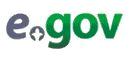 Выписка из постановления акимата города Астаны, района и города областного значения об установлении опеки или попечительства № ____________ 						        от «___» ________20__ года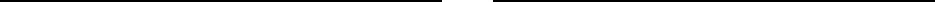       В соответствии со статьями 120 и 121 Кодекса Республики Казахстан от 26 декабря 2011 года «О бракеПОСТАНОВЛЯЕТ:1 .Установить опеку (попечительство) над несовершеннолетними детьми, оставшимися без попечения родителей, согласно приложениюОсы құжат «Электрондық құжат және электрондық цифрлық қолтаңба туралы» 2003 жылғы 7 қаңтардағы № 370-II Қазақстан Республикасы Заныңын 7-бабының 1-тармағына сәйкес қағаз тасығыштағы құжатқа тең.Данный документ согласно пункту 1 статьи 7 ЗРК от 7 января 2003 года «Об электронном документе и электронный цифровой подписи» равнозначен документу на бумажном носителе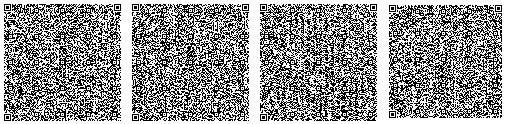 *Штрих-код «Электрондық әкімдік» ақпараттық жүйесі ұсынған және электрондық-цифрлық қолтаңбамен қол қойылған деректерді қамтидыШтрих-код содержит данные, предоставленные информационной системой «Электронный акимат» и подписанные электронно-цифровой подписьюПриложение 2к стандарту государственной услуги«Установление опеки или попечительства над ребенком-сиротой (детьми-сиротами) и ребенком (детьми), оставшимся без попечения родителей»Форма Местный исполнительный орган городов Астаны и Алматы, районов и городов областного значенияот гражданина(ки) ______________________________________________________(Ф.И.О. (при его наличии)) и   индивидуальный идентификационный   номер) Проживающий (ая) по адресу,  телефон _________________________________ЗаявлениеПрошу Вас установить опеку (или попечительство) над несовершеннолетним (и) ребенком-сиротой (детьми-сиротами), ребенком (детьми), оставшимся без попечения родителей:1.____________________________________________________________  (указать Ф.И.О. (при его наличии) и индивидуальный идентификационный номер детей, год рождения, № свидетельства о рождении)2.__________________________________________________ 3.___________________________________________________, проживающим(и) по адресу: __________________________.Против проведения обследования жилищно-бытовых условий не возражаю.Согласен(а) на использования сведений, составляющих охраняемую законом тайну, содержащихся в информационных системах.«___» ____________ 20__года 			подпись гражданина (ки)Приложение 3к стандарту государственной услуги«Установление опеки или попечительства над ребенком-сиротой (детьми-сиротами) и ребенком (детьми), оставшимся без попечения родителей»ФормаСправкао братьях и сестрах ребенка (детей) и их местонахожденииВыдана несовершеннолетнему(ей) _________________________о том, что                    (Ф.И.О. (при наличии))он(а) имеет братьев и сестер:Справка выдана для предъявления по месту требования.Руководитель местного исполнительного органа городов Астаны и Алматы, районов и городов областного значения    ____________             ______________                                                                                                                      (подпись)           (Ф.И.О.(при его наличии)) 	                     Место печатиПриложение 4к стандарту государственной услуги«Установление опеки или попечительства над ребенком-сиротой (детьми-сиротами) и ребенком (детьми), оставшимся без попечения родителей»Форма________________________________(Ф.И.О. (при его наличии), либо наименованиеорганизации услугополучателя)____________________________(адрес проживания услугополучателя)Распискаоб отказе в приеме документовРуководствуясь подпунктом 2 статьи 20 Закона Республики Казахстан от 15 апреля 2013 года «О государственных услугах» отдел № __ филиала РГП «Центр обслуживания населения» ___________________________(указать адрес) отказывает в приеме документов на оказание государственной услуги_______________________________________________________________(наименование государственной услуги) ввиду представления Вами неполного пакета документов (недостоверных данных) согласно перечню, предусмотренному стандартом государственной услуги, а именно:Наименование отсутствующих документов:1) ________________________________________;2) ________________________________________;3) ________________________________________.Настоящая расписка составлена в 2 экземплярах, по одному для каждой стороны.Ф.И.О.(при его наличии) (работника ЦОН)                                                               ____________________________                                                                                                                                          (подпись)Ф.И.О.(при его наличии) исполнителя _____________Телефон __________Получил Ф.И.О.(при его наличии)                                                   _________________________                                                                                                                                                                                                                                                (подпись услугополучателя)«___» _________ 20__ года№ п/пОпекун (попечитель)Опекаемый Основание оформления опеки и попечительстваФ.И.О. (при его наличии)Ф.И.О. (при его наличии), год рождения, опека (попечительство)Құжат электрондық үкімет жүйесінде құрылғанҚұжат электрондық үкімет жүйесінде құрылғанЭҮП/ПЭПДокумент сформирован системой электронного правительстваДокумент сформирован системой электронного правительстваХҚКО/ЦОНХҚКО/ЦОНБерілген күніАЖО/АРМДата выдачи(супружестве) и семье», на основании заявления (Ф.И.О. (при его наличии)) _______________________________и документов районных, городских отделов, областных, городов Алматы, Астана управлений образования аким(супружестве) и семье», на основании заявления (Ф.И.О. (при его наличии)) _______________________________и документов районных, городских отделов, областных, городов Алматы, Астана управлений образования аким(супружестве) и семье», на основании заявления (Ф.И.О. (при его наличии)) _______________________________и документов районных, городских отделов, областных, городов Алматы, Астана управлений образования акимрайона (города)№ п/пОпекун (попечитель)ОпекаемыйОснование оформления опеки и№ п/пОпекун (попечитель)Опекаемыйпопечительствапопечительства№ п/пФамилия, имя, отчество (при наличии)Дата рожденияСтепень родстваМестонахождение